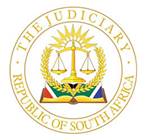 IN THE HIGH COURT OF SOUTH AFRICA(EASTERN CAPE DIVISION – GQEBERHA)							          CASE NO.: 2979/2018                                                   Matter heard on:  25 April 2023                                                         Judgement delivered on:  9 May 2023In the matter between: -MINISTER OF HOME AFFAIRS						1st ApplicantTHE DIRECTOR-GENERAL OF THE 					2nd ApplicantDEPARTMENT OF HOME AFFAIRSandNILESH RAMJI PIPALIYA							1st RespondentKIRAN NILESH PIPALIYA						2nd RespondentDHROOV NILESH PIPALIYA (a minor child)				3rd RespondentISHWARLAL MONANIAL BHAGWAN					4th RespondentMANJULA BHAGWAN							5th Respondent In re:          CASE NO.: 2979/2018In the matter between: -NILESH RAMJI PIPALIYA							1st ApplicantKIRAN NILESH PIPALIYA						2nd ApplicantDHROOV NILESH PIPALIYA (a minor child)				3rd ApplicantISHWARLAL MONANIAL BHAGWAN					4th ApplicantMANJULA BHAGWAN							5th Applicant andMINISTER OF HOME AFFAIRS						1st RespondentTHE DIRECTOR-GENERAL OF THE 					2nd RespondentDEPARTMENT OF HOME AFFAIRSLEAVE TO APPEAL JUDGMENTSMITH J:[1]	The respondents seek leave to appeal against my judgment delivered on 31 January 2024 and rescinding the order granted by Bloem J on 20 November 2018 (issuing a rule nisi) and the confirmation of the rule by Pickering J on 4 December 2018. In terms of those orders the respondents were granted permanent residence in the Republic. [2]	The applicant contends that the judgment is not appealable since it does not have a final effect and does not dispose of a substantial portion of the relief claimed by the respondents. [3]	I am of the view that this is a good point. In Tswane City v Afriforum 2016 (2) SA 276 (CC), the Constitutional Court held that the decisive question in the determination of the appealability of an interim order is no longer whether it has final effect or disposes of a substantial portion of the relief sought in the main application, but whether it would be in the interests of justice to grant leave to appeal. Although those factors remain germane and important, it is just as important to assess whether the temporary order has immediate and substantial effect, including whether the harm that flows from it is ‘serious, immediate, ongoing and irreparable.’  (National Treasury and others v Opposition to Urban Tolling and others 2012 (6) SA 223 (CC), at para 35)[4]	The effect of the judgment rescinding the abovementioned orders is that the lis between the parties in the main application remains extant. It is accordingly interlocutory in nature, does not have final effect and does not dispose of a substantial portion of the relief sought by the respondents. There can also not be any conceivable harm to the respondents since they remain entitled to pursue the relief sought in the main application. I am accordingly not persuaded that it will be in the interests of justice to grant the leave to appeal.[5]	For these reasons I am of the view that the judgment is not appealable. Because of this finding it is not necessary for me to consider whether the respondents have been able to show reasonable prospects of success.[6]	In the result the application for leave to appeal is dismissed with costs.________________________JE SMITHJUDGE OF THE HIGH COURTAppearances:Counsel for the Applicants		:  	Adv. G. Appels					:	The State Attorneys						29 Western Road										CentralGQEBERHA(Ref.: MN Swartz/1773/2018/TS)Counsel for the Respondents	: 	Adv. RG Buchanan SC :	Lessing, Heyns, Keyter & Van Der Bank Inc.172 Cape roadMill ParkGQEBERHA(REF: Mr. Heyns/SN/P1455)REPORTABLE: NOOF INTEREST TO OTHER JUDGES: NOREVISED.…………………………               ………………………..Signature                                       Date